بسمه تعالی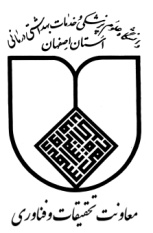 شماره :تاریخ :پیوست :دانشگاه علوم پزشکی  و خدمات بهداشتی درمانی استان اصفهان معاونت تحقیقات و فناوری فرم گزارش شرکت در کنفرانس  همکار ارجمند : این فرم به منظور بررسی اثرات مثبت استفاده جنابعالی/سرکارعالی از  شرکت در کنفرانس طراحی شده است، خواهشمندیم آن را به طور کامل و با دقت تکمیل فرمائید. میزان هزینه اختصاصی تا سقف 15 میلیون تومان بر اساس امتیاز کسب شده بر اساس این گزارش و ارزیابی جلسه سخنرانی عمومی و درصورت لزوم جلسه خصوصی مصاحبه با اعضای شورای بین المللی سازی پژوهش خواهد بود.باسپاس -----------------------------------------------------------------------------------------------------------------------مشخصات فرد شرکت کننده: نام و نام خانوادگی : 					سمت : 							آخرین مدرک و رشته تحصیلی : لاین تحقیقاتی:						دانشکده وگروه آموزشی  : 	شماره حساب:مشخصات کنفرانس: کشور : 				 شهر :				 عنوان کنفرانس: تاریخ اعزام : 			تاریخ بازگشت :موسسه یا سازمان برگزار کننده ( دبیرخانه همایش ):محتوای همایش از نظر مطالب نوین را شرح دهید.آیا در این کنفرانس مقاله ارائه دادهاید (هر مقاله تا 30 امتیاز)؟آیا کنفرانس جزو کنفرانسهای برتر رشته آموزشی بر اساس شاخص  SJR و H-index است؟ در غیر این صورت دلیل خود را مبنی بر ضرورت حضور در این کنگره بفرمایید (تا 30 امتیاز).  آیا در این سفر موفق به برقراری ارتباط با محققین یا شخصیتهای بارز علمی شده اید. اسامی و آدرس الکترونیکی آنها و نحوه ارتباط آتی را ذکر نمایید(تا 20 امتیاز):  آیا در این سفر موفق به تفاهم برانجام پروژه مشترک با دیگر پژوهشگران مرتبط بینالمللی شده اید. عنوان پروژهها را ذکر نمایید (تا 100 امتیاز).آیا در این سفر موفق به بازدید از مراکز علمی مرتبط شدهاید (تا 30 امتیاز)؟ نام مراکز علمی را ذکر نمایید.آیا در این سفر موفق به برگزاری آنلاین کنفرانس در دانشگاه شدهاید (تا 50 امتیاز)؟آیا ویدیو کنفرانس مشترک با همکار خارجی برگزار نمودهاید (تا 20 امتیاز)؟آیا دستاوردی مانند سخنران مدعو کلیدی/برگزاری کارگاه یا مسابقه در کنفرانس/ مشارکت در برگزاری کنفرانس داشتهاید (تا 40 امتیاز)؟آیا مقاله شما جزو برترین مقالات کنفرانس بودهاست (تا 60 امتیاز)؟ دستاوردهای علمی جانبی از شرکت در کنفرانس را ذکر نمایید(تا 20 امتیاز).مشکلات خود را در طی گذراندن این دوره بیان کنید. نظرات و پیشهادات تکمیلی خود را بیان فرمایید.محل امضاء:							تاریخ:نحوه ارائه مقالهعنوان مقالهحداکثر امتیازشفاهی(20)، پوستر(10)،مقاله کامل(30)